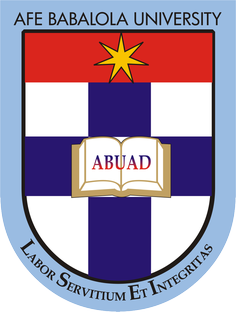 AKPORUERE DAVID CIVIL ENGINEERING17/ENG03/010SUBMITTED TOENGR. DR.OYEBODEAFE BABALOLA UNIVERSITY, ADO-EKITI, EKITI STATE.IN PARTIAL COMPLETION OF THE CONTINUOUS ASSESSMENT (C.A) FOR THE ENGINEERING LAW AND MANAGERIAL ECONOMICS (ENG 384) COURSE. 1.1 Eng law is important to engineers in construction, consultancy, design analysis, fabrications . In the sense that when there is dispute the court will be satisfied with the valid contracts that exist 2 Eng law also gives the decision to produce a result most consistent with managerial objectives and the process of arriving at the best managerial decisions or best problem resolution 3 Eng law also gives knowledge of forecasting and analysing available information regarding economic variables and relationships to prove the future 4 Eng law also gives knowledge of contract procedure like the contract parties and contract specifications 5 Eng law also gives knowledge to an engineer for effective planning of projects, directing and controlling resources to meet technical cost 6 Eng law quips engineers with quality management skills for managerial positions for project execution 